Project 193Project 193OMB No. 0535-0002    Approval Expires 6/30/2012OMB No. 0535-0002    Approval Expires 6/30/2012OMB No. 0535-0002    Approval Expires 6/30/2012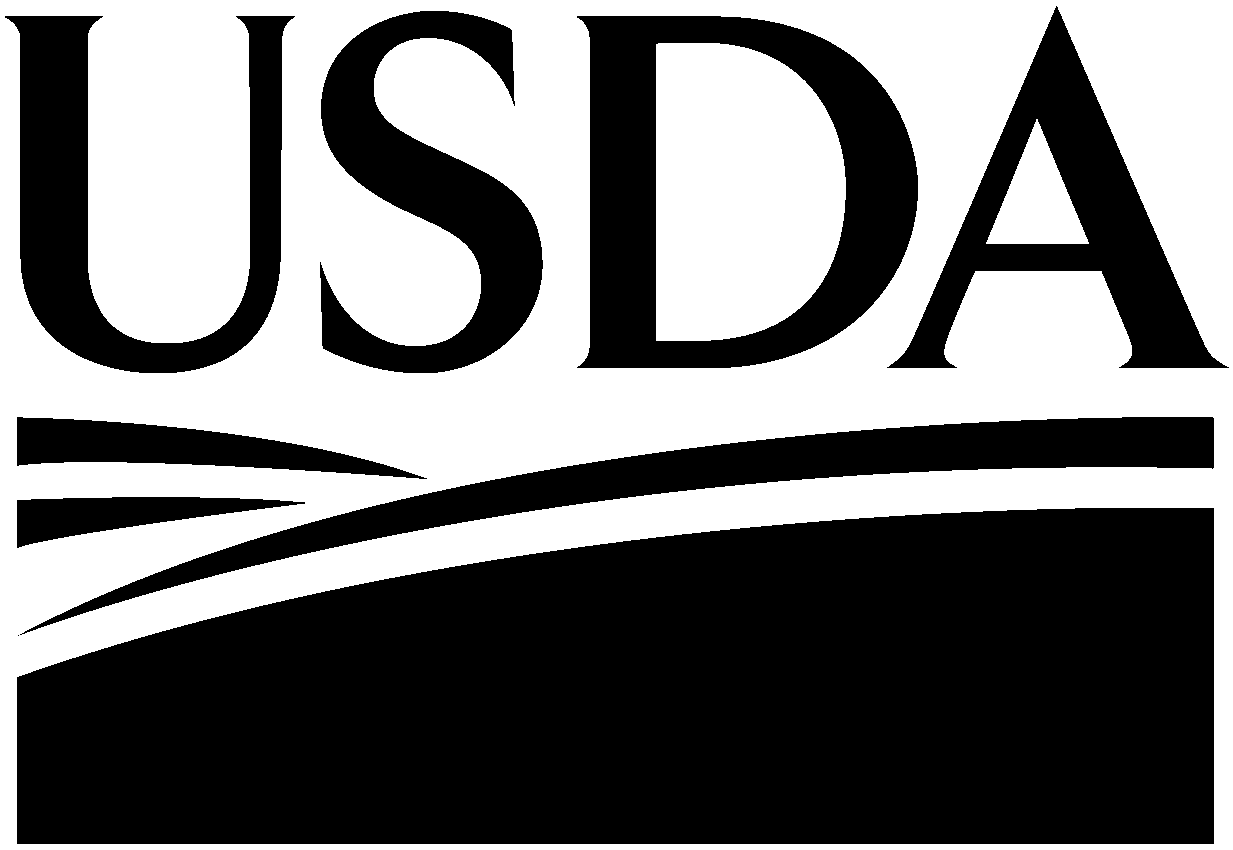 MINT INQUIRYNovember 2011 MINT INQUIRYNovember 2011 MINT INQUIRYNovember 2011 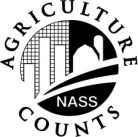  NATIONAL AGRICULTURAL STATISTICS SERVICEIndiana Field Office1435 Win Hentschel Blvd.
Suite 110
West Lafayette, IN  47906-4151Phone: 1-800-363-0469Fax: 1-800-363-0475 Email: nass-in@nass.usda.govIndiana Field Office1435 Win Hentschel Blvd.
Suite 110
West Lafayette, IN  47906-4151Phone: 1-800-363-0469Fax: 1-800-363-0475 Email: nass-in@nass.usda.govTo prepare estimates for mint grown in Indiana, we need to obtain from growers the information indicated below.  Under Title 7 of the U.S. Code and CIPSEA (Public Law 107-347), facts about your operation are kept confidential and used only for statistical purposes.  Response is voluntary. However, cooperation is very important in order to accurately estimate these crops for Indiana.  A return envelope which requires no stamp is enclosed for your convenience.  Thank you for your cooperation.Please make corrections to name, address and Zip Code, if necessary.Please make corrections to name, address and Zip Code, if necessary.Acres HarvestedAcres HarvestedYield Per Acre - 2011Yield Per Acre - 2011UnitAverage PriceAverage PriceCROP20102011In yourLocalityOn thisFarmUnit20102011PEPPERMINT201202204205206207SPEARMINT:		SCOTCH111112114115116117SPEARMINT:		NATIVE121122124125126127SURVEY RESULTS:  To receive the complete results of this survey on the release date, go to  												    http://www.nass.usda.gov/resultsSURVEY RESULTS:  To receive the complete results of this survey on the release date, go to  												    http://www.nass.usda.gov/resultsSURVEY RESULTS:  To receive the complete results of this survey on the release date, go to  												    http://www.nass.usda.gov/resultsWould you rather have a brief summary mailed to you at a later date?YES -	[Enter code 1]			 	NO – [Enter code 3]. . . . . . . . . . . . . . . . . . . . . . . . . . . . . . . . . . Would you rather have a brief summary mailed to you at a later date?YES -	[Enter code 1]			 	NO – [Enter code 3]. . . . . . . . . . . . . . . . . . . . . . . . . . . . . . . . . . 099COMMENTS:Reported By: ___________________________________________Date:____________________Phone:______________________________OFFICE USEOFFICE USEOFFICE USEOFFICE USEOFFICE USEOFFICE USEOFFICE USEOFFICE USEResponseRespondentModeR UnitEnum.Eval.Office Use for POID9901990299030921098100789       __  __  __  -  __  __  __  -  __  __  __9910        MM          DD              YYDate:     __ __     __ __           __ __ According to the Paperwork Reduction Act of 1995, an agency may not conduct or sponsor, and a person is not required to respond to, a collection of information unless it displays a valid OMB control number.  The valid OMB control number is 0535-0002.  The time required to complete this information collection is estimated to average 10 minutes per response, including the time for reviewing instructions, searching existing data sources, gathering and maintaining the data needed, and completing and reviewing the collection of information.